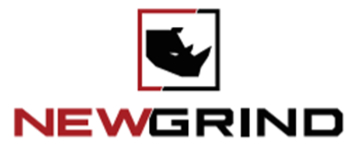 RHINO MINI SETUP GUIDEMounting the variable speed hand grinder to the RHINO MINIPlease note Grinder arbor must match the RHINO MINI whether 5/8” thread or 14mm.• Once you have the Variable speed grinder, remove all the attachments of the grinder.• Place the RHINO MINI on a workbench or table. Screw the RHINO MINI on to the variable speed grinder shaft with Caution. Use the Tool plate for torquing the RHINO MINI shaft on to the bore of the grinder spinning it.• Make sure you strap the vacuum hose and the cord on to the Grinder.• The tool plate can be removed by hand once you have the tools fastened on to the plate, or with a simple flat screwdriver. Grab with one hand and pull the plate straight out. This will disengage the 3 coupling nut drive pins from the rubber grommets. • Once the tool plate is out the RHINO MINI you can fasten a variety of diamonds RHINO STYLE, placing the diamonds on to the slot and fastener using the M6 bolts that come with the diamond.  You can also have a full polish with the resins which will be attached on the Velcro plate. The Rhino mini supports the Bush hammer plate that you can buy separately from the attachment.• Loosen grinder from the RHINO MINI is simple. First of all, lock the grinder shaft and turn the tool plate counter clockwise unscrewing the RHINO MINI attachment from the Variable speed grinder. We did use anti-seize for the Shaft attachment to not have any difficulty for removing the grinder.We appreciate your purchase.Thank you.